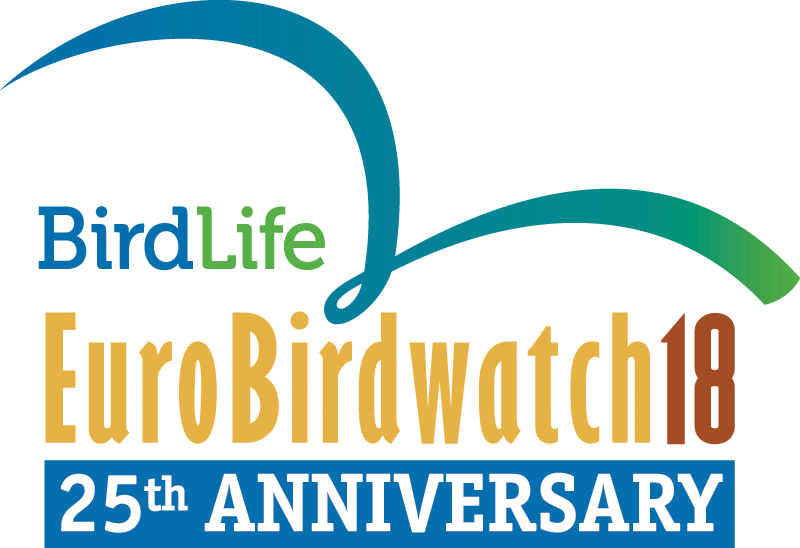 Marki, 7 września 2018 r. Europejskie Dni Ptaków: 5 – 7 października 2018Miliony ptaków opuszczają właśnie Europę i udają się w podróż na swoje zimowiska 
w Afryce. Ogólnopolskie Towarzystwo Ochrony Ptaków, jak co roku, zaprasza wszystkich chętnych do bliższego poznania tajemnicy ptasich migracji oraz do udziału w spacerach 
i innych wydarzeniach ornitologicznych w całej Polsce.  Jest to szczególna okazja, gdyż 
w tym roku świętujemy Europejskie Dni Ptaków po raz 25! W tym roku ptakiem Europejskich Dni Ptaków została pleszka.W Biedrusku w ramach obchodów Europejskich Dni Ptaków odbędzie się spacer ornitologiczny śródleśnymi duktami, między pięknymi enklawami natury, na terenie leśnictwa Marianowo w oddziale 206 i pododdziałach f i h.Spotykamy się 05.10.2018 r. tj. piątek. Zbiórka przy Ośrodku Edukacji Leśnej „Łysy Młyn” 
o godzinie 10.00.  Przewodnikiem będzie specjalista ds. edukacji leśnej Karolina Prange, 
a spacer potrwa godzinę. W czasie spaceru nie tylko nauczymy się rozpoznawać ptaki, ale także dowiemy się, gdzie najłatwiej je obserwować oraz przybliżymy wszystkim zainteresowanym tajemnice ptasiej jesiennej wędrówki przez kontynent europejski, 
z terenów lęgowych na zimowiska.PROGRAM SPOTKANIA10.00 – 10.45 – Pogadanka „Tajemnice ptasich migracji i mieszkań”10.45 – 11.45 – Warsztaty „Zrób to sam – budka dla ptaków”
11.45 – 12.00 – Warsztaty mikroskopowe „Budowa ptasich piór”12.00 – 14.00 – Zajęcia terenowe: ornitologiczny spacer z rozpoznawaniem ptaków i wieszanie wykonanych budek lęgowych w wyznaczonych miejsachEuropejskie Dni Ptaków w Polsce to część EuroBirdwatch, akcji organizowanej przez BirdLife International w całej Europie i Azji.Miłośnicy ptaków będą wspólnie obserwować je, poznawać trasy ich migracji oraz dowiadywać się o niebezpieczeństwach, czyhających na nie podczas jesiennej podróży. W Europie planowane są setki wydarzeń. Na zainteresowanych czekają spacery ornitologiczne, rajdy rowerowe,  wykłady, konkursy i wystawy poświęcone ptakom i ich migracjom. Celem Europejskich Dni Ptaków jest przybliżenie różnorodności ptaków, bogactwa ich gatunków, kolorów, głosów, zajmowanych siedlisk, a także zagrożeń, z którymi spotkać się mogą w czasie wędrówki. Pełen spis spacerów ornitologicznych i wycieczek i innych wydarzeń organizowanych 
w ramach Europejskich Dni Ptaków w podziale na województwa znajduje się na stronie OTOP w zakładce poświęconej EDP 2018: https://otop.org.pl/wlacz-sie/europejskie-dni-ptakow/lista-wycieczek/Więcej informacji:Przewodnik: Karolina PrangeTelefon/ e-mail: 692-704-099, karolina.prange@poznan.lasy.gov.plPtakiem Europejskich Dni Ptaków została w tym roku pleszka. 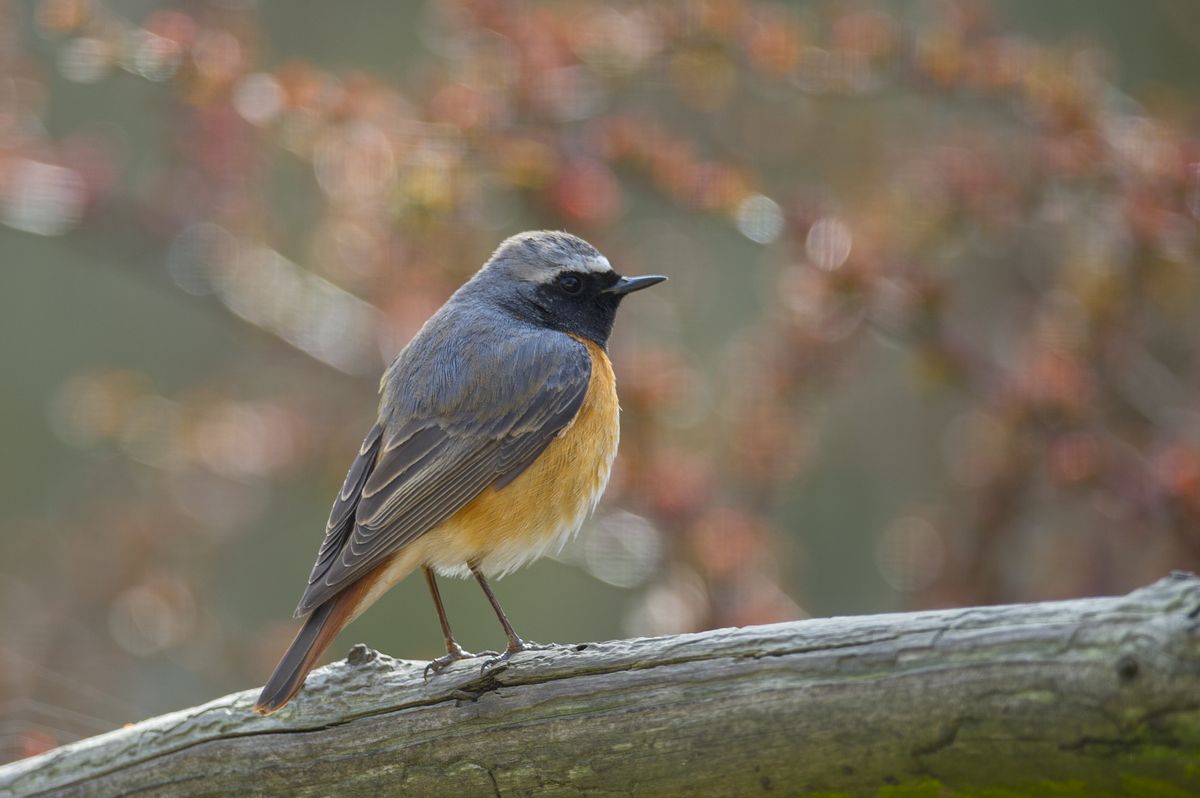 Pleszka Phoenicurus phoenicurus, fot. Cezary KorkoszWydarzenie organizowane w ramach projektu „Wolontariat wysokich lotów” współfinansowanego ze środków Programu Funduszu Inicjatyw Obywatelskich na lata 2014–2020.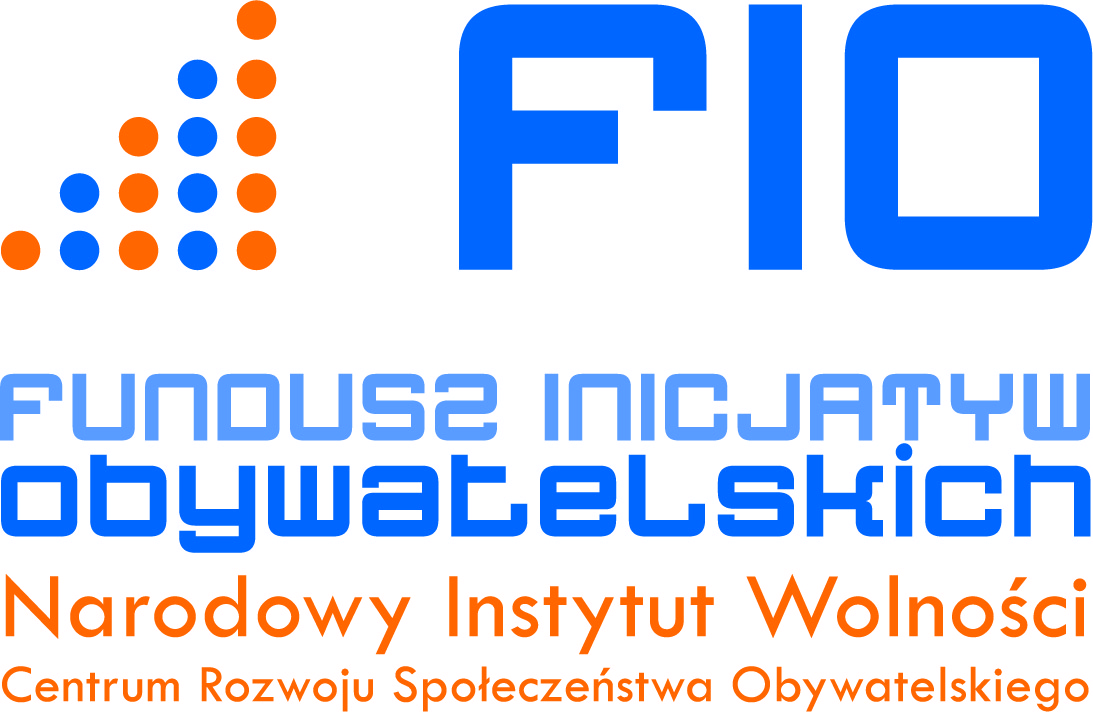 